Name: Symbol: Areas of Interest: Common PC-related classes: Unusual followers: Reasons Worshipped: Modes of Worship: Temple Designs: Holy days: Animosities: Affinities: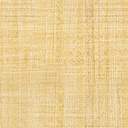 